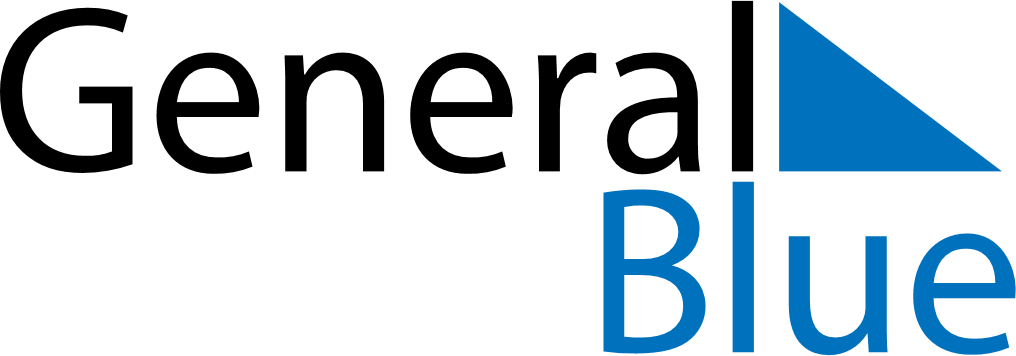 December 2024December 2024December 2024December 2024December 2024December 2024Santa Maria de Caparo, Merida, VenezuelaSanta Maria de Caparo, Merida, VenezuelaSanta Maria de Caparo, Merida, VenezuelaSanta Maria de Caparo, Merida, VenezuelaSanta Maria de Caparo, Merida, VenezuelaSanta Maria de Caparo, Merida, VenezuelaSunday Monday Tuesday Wednesday Thursday Friday Saturday 1 2 3 4 5 6 7 Sunrise: 6:43 AM Sunset: 6:26 PM Daylight: 11 hours and 42 minutes. Sunrise: 6:44 AM Sunset: 6:26 PM Daylight: 11 hours and 42 minutes. Sunrise: 6:44 AM Sunset: 6:26 PM Daylight: 11 hours and 41 minutes. Sunrise: 6:45 AM Sunset: 6:26 PM Daylight: 11 hours and 41 minutes. Sunrise: 6:45 AM Sunset: 6:27 PM Daylight: 11 hours and 41 minutes. Sunrise: 6:46 AM Sunset: 6:27 PM Daylight: 11 hours and 41 minutes. Sunrise: 6:46 AM Sunset: 6:28 PM Daylight: 11 hours and 41 minutes. 8 9 10 11 12 13 14 Sunrise: 6:47 AM Sunset: 6:28 PM Daylight: 11 hours and 41 minutes. Sunrise: 6:47 AM Sunset: 6:28 PM Daylight: 11 hours and 41 minutes. Sunrise: 6:48 AM Sunset: 6:29 PM Daylight: 11 hours and 41 minutes. Sunrise: 6:48 AM Sunset: 6:29 PM Daylight: 11 hours and 40 minutes. Sunrise: 6:49 AM Sunset: 6:29 PM Daylight: 11 hours and 40 minutes. Sunrise: 6:49 AM Sunset: 6:30 PM Daylight: 11 hours and 40 minutes. Sunrise: 6:50 AM Sunset: 6:30 PM Daylight: 11 hours and 40 minutes. 15 16 17 18 19 20 21 Sunrise: 6:50 AM Sunset: 6:31 PM Daylight: 11 hours and 40 minutes. Sunrise: 6:51 AM Sunset: 6:31 PM Daylight: 11 hours and 40 minutes. Sunrise: 6:51 AM Sunset: 6:32 PM Daylight: 11 hours and 40 minutes. Sunrise: 6:52 AM Sunset: 6:32 PM Daylight: 11 hours and 40 minutes. Sunrise: 6:52 AM Sunset: 6:33 PM Daylight: 11 hours and 40 minutes. Sunrise: 6:53 AM Sunset: 6:33 PM Daylight: 11 hours and 40 minutes. Sunrise: 6:53 AM Sunset: 6:34 PM Daylight: 11 hours and 40 minutes. 22 23 24 25 26 27 28 Sunrise: 6:54 AM Sunset: 6:34 PM Daylight: 11 hours and 40 minutes. Sunrise: 6:54 AM Sunset: 6:35 PM Daylight: 11 hours and 40 minutes. Sunrise: 6:55 AM Sunset: 6:35 PM Daylight: 11 hours and 40 minutes. Sunrise: 6:55 AM Sunset: 6:36 PM Daylight: 11 hours and 40 minutes. Sunrise: 6:56 AM Sunset: 6:36 PM Daylight: 11 hours and 40 minutes. Sunrise: 6:56 AM Sunset: 6:37 PM Daylight: 11 hours and 40 minutes. Sunrise: 6:57 AM Sunset: 6:37 PM Daylight: 11 hours and 40 minutes. 29 30 31 Sunrise: 6:57 AM Sunset: 6:38 PM Daylight: 11 hours and 40 minutes. Sunrise: 6:57 AM Sunset: 6:38 PM Daylight: 11 hours and 40 minutes. Sunrise: 6:58 AM Sunset: 6:39 PM Daylight: 11 hours and 40 minutes. 